9/14(二)前務必填完本報名表,寄電子檔到下列美術比賽群組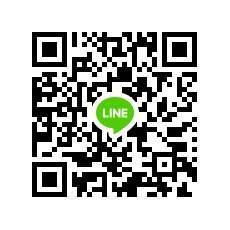 全國學生美術比賽報名表 (高中職)※本人保證絕無臨摹、抄襲、由他人加筆或明確挪用他人創意之情形，如有上列情形，願自負法律責任。※書法類複選參賽通知以教網中心公告通知為主。 學生姓名中文中文            英文班級/座號          年         班     座號:       號          年         班     座號:       號          年         班     座號:       號學號學號:              學號:              學號:              出生年月日民國      年     月     日民國      年     月     日民國      年     月     日手機類組(如書法類組)題目學校指導老師(若非校內指導老師, 則填無)  中文            英文            英文作品介紹(100-200字,字數不足100字或超過200字, 系統無法報名) 下列欄位除書法類組不用填寫，其它類組均須填寫。作品介紹(100-200字,字數不足100字或超過200字, 系統無法報名) 下列欄位除書法類組不用填寫，其它類組均須填寫。作品介紹(100-200字,字數不足100字或超過200字, 系統無法報名) 下列欄位除書法類組不用填寫，其它類組均須填寫。作品介紹(100-200字,字數不足100字或超過200字, 系統無法報名) 下列欄位除書法類組不用填寫，其它類組均須填寫。